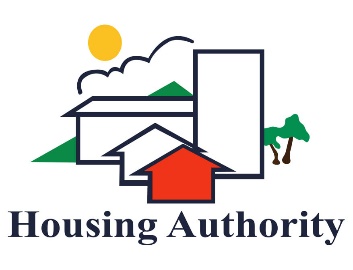 Application for Discount on Ground Rent (Residential Leases)  Please utilize this form to apply for the one-time discount on ground rent outstanding. Incomplete form will not be acceptable.A. Customer InformationB. Property / Account InformationC. Other Property Information (Please select as applicable) D. If Rented (No. of flats on Rent) E: Occupancy of Property F: Hardship Faced in Payment of Yearly Ground Rent G: Documents RequiredE: Applicant(s) Declaration   confirm that  have read and understood the conditions stated therein and declare that all the information provided is true and correct.Signed: ………………………………………………………….	Date: PLACING YOUR NAME BELOW CONSTITUTES YOUR ELECTRONIC SIGNATURE.Important Notice:Any person obtaining assistance from Housing Authority who willfully fails to disclose any material information within his/her knowledge or willfully makes a statement which he/she knows to be false or does not believe to be true, shall be guilty of an offence and on conviction for a fine not exceeding $200 or imprisonment for a term not exceeding six months, or both such fine and imprisonment- Section 28 of Housing Act (cap 267)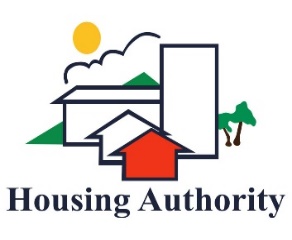 Application for Discount on Ground Rent (Commercial/Civic/Industrial Leases)  Please utilize this form to apply for the one-time discount on ground rent outstanding. Incomplete form will not be acceptable.A. Customer InformationB. Property / Account InformationC: Hardship Faced in Payment of Yearly Ground Rent D: Documents RequiredE: Applicant(s) Declaration  confirm that  have read and understood the conditions stated therein and declare that all the information provided is true and correct.Signed: ………………………………………………………….	Date: PLACING YOUR NAME BELOW CONSTITUTES YOUR ELECTRONIC SIGNATURE.Important Notice:Any person obtaining assistance from Housing Authority who willfully fails to disclose any material information within his/her knowledge or willfully makes a statement which he/she knows to be false or does not believe to be true, shall be guilty of an offence and on conviction for a fine not exceeding $200 or imprisonment for a term not exceeding six months, or both such fine and imprisonment- Section 28 of Housing Act (cap 267)Customer (s)Leaseholder 1Leaseholder 2Leaseholder 3Leaseholder 4First Name: Surname: Other Names:Date of Birth:TIN No.:Marital Status: Employer:Occupation:Gender: FNPF Number Postal Address:Email Address:Phone Contact (Home):Phone Contact (Work): Account Number:Ground Rent ($)  per yearSurvey Reference:Property Location: Vacant Land  Residential only (House) Residential and Rental  Residential & Diary Shop  Strata Unit Mortgage with Bank: Bank  Residential & Others: Please specify [eg. Billboard / Tower etc] One Two Three   Four  More than 4 Flats: State:  Legal OwnerTenant  Power of Attorney  Caretaker From Family (Parents / Relatives) Others: Specify  Unemployed  Retired  Medically / Physically Disabled or Bed-ridden   Others: Specify:  Duly Completed FormCustomer 1:Place:Customer 2:Place:Customer 3:Place:Customer 4:Place:Customer (s)LeaseholderLeaseholder: TIN No.:Postal Address:Email Address:Phone Contact:Nature of Business / Service:No. of Employees: Type of Business:  Sole Proprietor                 Company                    Partnership   Government Agency Others: specify: If Civic:  School       Religious Site   Community Hall    Others: Specify:  Account Number:Ground Rent ($)  per yearSurvey Reference:Property Location:Mortgage with Bank:  Yes               NoBank Name:  Impact of COVID-19  Others: Specify:  Duly Completed Form Business Registration Certificate Customer 1:Place:Customer 1:Place:Customer 1:Place:Customer 1:Place: